Правила оформления рукописей для авторов Всероссийской научно-практической конференции молодых ученых «Инновационные идеи в машиностроении» (ИИМ-2022)Редакция сборника статей просит авторов при подготовке статей руководствоваться изложенными ниже правилами. Материалы, оформленные без соблюдения последних, к рассмотрению не принимаются.В сборнике публикуются статьи на русском языке.В редакцию направляются 1 электронный экземпляр рукописи Word (включая все ее элементы, которые должны быть вставлены в текст), набранной шрифтом типа Times New Roman размером 13 п.т. через 1 интервал на листе формата А4. Объем не более 5 страниц, включая заглавие и список литературы. Поля: левое, верхнее, нижнее, правое – 2 см. Все страницы не нумеровать. Отступ красной строки 1,25 см.Рукопись должна быть вычитана и будет печататься в авторской редакции.Необходимо предоставление электронной версии статьи по электронной почте: makarovata2004@gmail.comКомплектность рукописиРукопись должна содержать текст статьи, аннотацию, ключевые слова, список литературы, подрисуночные подписи, комплект рисунков, сведения об авторах в анкете.1. Текст статьи. На первой странице указываются:классификационный индекс по системе УДК;инициалы и фамилии авторов;адрес учреждения, в котором выполнена работа;название статьи.Название статьи должно быть кратким, но информативным. Не допустимо применение в нем сокращений, кроме самых общепринятых ГОСТ (ВТСП, ГЦК, ЯМР и др.). Используемые авторами аббревиатуры необходимо расшифровать при первом их упоминании. Размерности физических величин (в системе СИ) по всей рукописи должны быть на русском языке. В десятичных числах перед десятыми следует ставить запятую.2. Таблицы должны иметь заголовки. Обязательно указание единиц измерения величин.3. Формулы следует набирать в редакторе уравнений. Все символы и индексы должны быть на английском или греческом языках. Экспоненту следует обозначать как «exp», а не как «е» в степени.4. Рисунки требуется предоставить в черно-белом варианте. Рисунок, помещаемый на всю ширину страницы, должен иметь размер по горизонтали 14 см, на ½ страницы – 7 см. Все рисунки только в растровых форматах (.jpeg) с допустимым разрешением – не менее 300 dpi. При этом в файле размер изображения по горизонтали, включая подписи по осям, должен быть не менее 800 пикселей для рисунка на ½ ширины страницы и 1600 пикселей – на всю ширину. Число надписей на рисунках должно быть сведено к минимуму.5. Аннотация (не более 15 строк) должна содержать цель работы, метод ее достижения, основные результаты. В редакцию представляется текст аннотации (с указанием авторов и названия статьи) на русском языке.6. Ключевые слова (не более 10 терминов) на русском языке должны отражать суть статьи. Не допускается использование аббревиатур.7. Список литературы приводится в конце статьи в порядке упоминания в тексте строго по ГОСТ Р 7.0.100 – 2018.Пример приведен в отдельном файле. 8. Подрисуночные подписи должны содержать текст, объясняющий рисунок; представляются на русском языке. Описание элементов рисунка желательно выносить в подрисуночную подпись.9. Не допускаются двойные пробелы, автоматические списки, переносы. В тексте различать дефисы и тире. При оформлении списков ставить знак неразрывного пробела, особенно при перечислении.10. Благодарности. Если авторы хотят выразить признательность за помощь или поддержку коллег, работу технического персонала или финансовую поддержку организаций, это следует сделать в специальном разделе, который размещается после последнего раздела статьи до списка литературы.11. Сведения об авторах необходимо представить в регистрационной карточке, где указываются:полные имя, отчество и фамилия авторов;служебные адреса и телефоны авторов;секция конференции;форма доклада.Следует указать, с кем из авторов предпочтительно поддерживать связь при работе над статьей и его электронный адрес. Также просим указать необходимость печатного экземпляра сборника и количество.Совокупность названия статьи, аннотации, рисунков и подрисуночных надписей должна давать ясное представление о сути работы.Присылая свои данные и материалы, автор дает свое полное безотзывное согласие с условиями оформления, принятия материалов, их публикаций и размещения на сайтах СПбПУ, Научной электронной библиотеки (РИНЦ), а также в открытой печати.Файл с анкетой следует назвать так: 1_Petrov_text.doc (номер секции, нижнее подчеркивание, фамилия первого автора, нижнее подчеркивание, текст). Название пишется латинскими буквами без пробелов, расширение файлов doc или docx.УДК 621.3В.Ю. Калинин1,2, М.А. Скотникова11Санкт-Петербургский политехнический университет Петра Великого,Санкт-Петербург, Россия	, kalinin@ya.ru2ООО «Машиностроение», Санкт-Петербург, РоссияСОВЕРШЕНСТВОВАНИЕ СПОСОБА МОНТАЖА ДАТЧИКОВ УГЛА ПОВОРОТА НА ЭЛЕКТРОДВИГАТЕЛЯХАннотацияВ работе рассмотрены основные конструкции датчиков угла поворота, предназначенных для установки на электродвигателях. При серийном производстве двигателей возникает необходимость совершенствования способа монтажа датчиков угла поворота. В результате проделанной работы, разработан новый более дешевый способ установки данных датчиков на электродвигателях, который позволит уменьшить их себестоимость, унифицировать закупаемые и изготавливаемые детали, а также уменьшить их количество.Ключевые слова: частотно-регулируемый асинхронный электродвигатель, датчик угла поворота, способ монтажа.ВведениеВ настоящее время частотно-регулируемые асинхронные электродвигатели переменного тока с короткозамкнутым ротором вытесняют многие другие типы двигателей в связи с их меньшей стоимостью, простотой конструкции, эксплуатации и высокой надежностью [1-4].....МетодыДля достижения поставленной цели использовали современные САПР программы...Результаты и обсуждениеСовершенствование способа монтажа датчика угла поворота на электродвигатель возможно за счет комплексной доработки конструкции применяемых валов и корпуса датчика.Границы таблиц скрывать. Подписи к рисункам должны находится под рисунком и не выходить за границы. Обтекание в тексте следует выбирать «В тексте». Пример оформления формулы. Границы таблицы скрыть.Таблицы распологать на одной странице. Иначе по ГОСТ 7.32-2017.Таблица 1 – Оценка погрешности различных способовЗаключениеРазработанная и представленная в данной работе новая конструкция датчика угла поворота может быть использована для упрощенного способа монтажа на частотно-регулируемые асинхронные электродвигатели промышленного и взрывозащищенного исполнения.СПИСОК ЛИТЕРАТУРЫСтавить знак неразрывного пробела после цифры, знак дефиса (не тире).1. Беляев, С.П. Материалы с эффектом памяти формы / А.Е. Волков, В.А. Ермолаев, З.П. Каменцева, С.Л. Кузьмин, В.А. Лихачев, В.Ф. Мозгунов, А.И. Разов, Р.Ю. Хайров; под ред. В.А. Лихачева. - Санкт-Петербург: НИИХ СПбГУ, 1997-1998. - В 4-х т. 2. Арцебарский, А.П. Эксперимент «СОФОРА» / А.П. Арцебарский, А.Ю. Банщиков, Е.Т. Белоглазова и др. // Материалы с эффектом памяти формы и их применение: Материалы XXVI Межреспубл. семинара «Актуальные проблемы прочности». - Новгород, 1992. - С. 3-18.3. Кравченко, Ю.Д. Опыт применения сплавов с эффектом памяти формы при сооружении крупногабаритных конструкций в открытом космосе / Ю.Д. Кравченко, В.А. Лихачев, А.И. Разов, С.Н. Трусов, А.Г. Чернявский // Журнал технической физики. - 1996. - Т. 66. - № 11. - С. 153-161.4. Пат. 1548964 (Gr. Britain - Великобритания) МКИ2 F 16 B 19/08, F 16 B 37/04. Fastening devices / C.L. Martin. N 14654/76; Заявлено 09.04.76; Опубл. 18.07.79. НКИ F24.5. Бледнова, Ж.М. Поверхностное модифицирование материалами с эффектом памяти формы / Ж.М. Бледнова, Н.А. Махутов, М.И. Чаевский. - Краснодар: Издательский Дом - Юг, 2009. - 356 с.6. Campbell, D. Development of a shape memory coilable boom using elastic memory composite material / D. Campbell, M.S. Lake, C.S. Hazelton, N. Wilder, B. Spence. // Proc. of the 9 Biennial ASCE Aerospace Division Int. Conf. on Engineering, Construction and Operations in Challenging Environment: Earth and Space. (Houston, TX,March). - Reston (Va). - 2004. - P. 922-929.7. Elahinia, M.H. Application of the extended Kalman filter to control of a shape memory alloy arm / M.H. Elahinia, M. Ahmadian. // Smart Mater. and Struct. - 2006. - V. 15. - № 5. - P. 1370-1384.8. А. с. 1219064 (СССР-USSR). МКИ4 А 61 В 17/58. Дистракционный аппарат / В.Л. Рассохин, В.Э. Гюнтер; Ленинградский научно-исследовательский детский ортопедический институт имени Г.И. Турнера; Сибирский физико-технический институт имени В.Д. Кузнецова. № 3795015/28-14; Заявлено 01.10.84; Опубл. 23.03.86, Бюл. №11.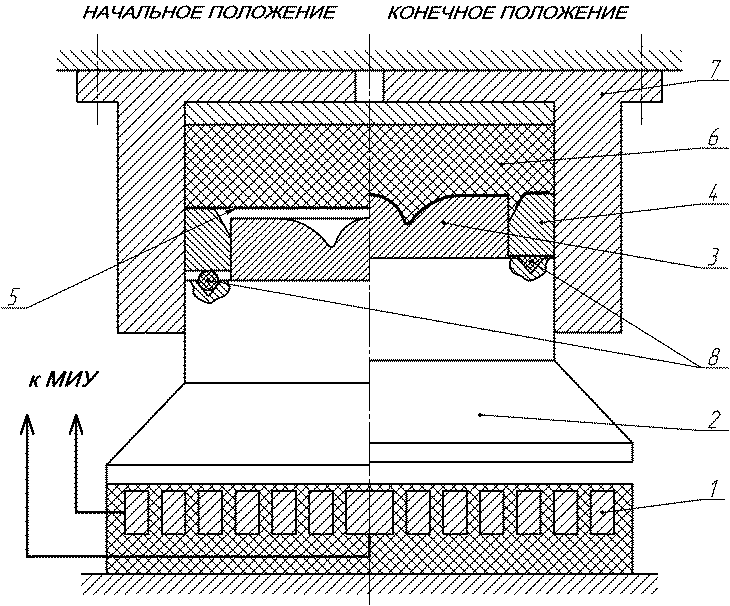 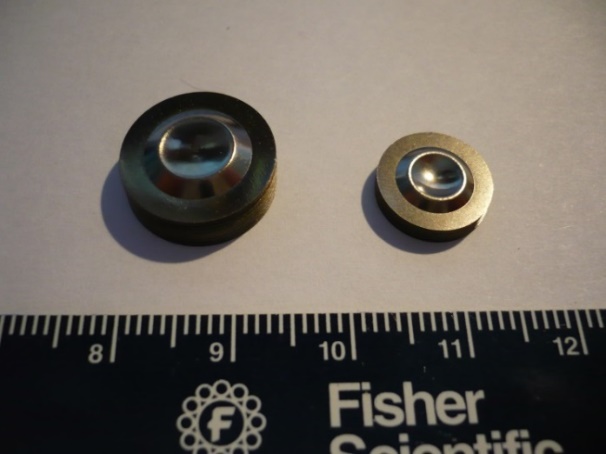 а)б)Рисунок 1 – Технологическое устройство МЭИШ: а) 1 – спиральный индуктор, 2 – подвижный элемент, 3 – матрица для формовки и вырубки, 4 – вкладыш, 5 – заготовка, 6 – полиуретан, 7 – контейнер, 8 – упругий элемент; б) детали, изготовленные при помощи данного технологического устройстваРисунок 1 – Технологическое устройство МЭИШ: а) 1 – спиральный индуктор, 2 – подвижный элемент, 3 – матрица для формовки и вырубки, 4 – вкладыш, 5 – заготовка, 6 – полиуретан, 7 – контейнер, 8 – упругий элемент; б) детали, изготовленные при помощи данного технологического устройства(8)Способ определения размеров заготовкиСпособ определения размеров заготовкиСпособ определения размеров заготовкиСпособ определения размеров заготовки, мм, %Аналитические способыПо выведенной формулеПо выведенной формулеПо внут. пов-ти111,0665,53Аналитические способыПо выведенной формулеПо выведенной формулеПо внеш. пов-ти117,4320,83Аналитические способыПо выведенной формулеПо выведенной формулеПо сред. пов-ти114,2582,34Аналитические способыПо равенству площадейПо равенству площадейПо равенству площадей114,4222,18Аналитические способыПо методу Гюльдена-ПаппушаПо методу Гюльдена-ПаппушаПо методу Гюльдена-Паппуша114,2062,39Способы с применением САПРС учетом тренияПо внутренней пов-тиПо внутренней пов-ти106,7939,81Способы с применением САПРС учетом тренияПо внешней пов-тиПо внешней пов-ти106,7379,86Способы с применением САПРС учетом тренияПо срединной пов-тиПо срединной пов-ти107,3679,23Способы с применением САПРБез учета тренияПо внутренней пов-тиПо внутренней пов-ти107,1579,44Способы с применением САПРБез учета тренияПо внешней пов-тиПо внешней пов-ти107,4069,19Способы с применением САПРБез учета тренияПо срединной пов-тиПо срединной пов-ти107,3509,25